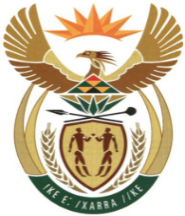 MINISTRYMINERAL RESOURCES AND ENERGYREPUBLIC OF SOUTH AFRICAPrivate Bag X 59, Arcadia, 0007, Trevenna Campus, Building 2C, C/o Meintjes & Francis Baard Street, Tel: +27 12 406 7612, Fax: +27 12 323 5849Private Bag X9111 Cape Town 8000, 7th Floor, 120 Plein Street Cape Town, Tel: +27 21 469 6425, Fax: +27 21 465 5980	Memorandum from the Parliamentary OfficeNational Assembly: 1406 (*212)Please find attached a response to Parliamentary Question for written reply asked by Prof C T Msimang (IFP) to the Minister of Mineral Resources and Energy: Mr. Tseliso MaqubelaDeputy Director-General: Mineral and Petroleum Regulation………………/………………/2023Recommended / Not Recommended Mr. Jacob MbeleDirector-General: Mineral Resources and Energy………………/………………/2023Approved / Not Approved Mr. S.G MantasheMinister of Mineral Resources and Energy ………………/………………/20231406.	Prof C T Msimang (IFP) to ask the Minister of Mineral Resources and Energy: [212][ Question submitted for oral reply now placed for written reply because it is in excess of quota (Rule 137(8))]Considering the fact that it was noted at the recent Mining Indaba held from 6 to 9 February 2023 that there cannot be an energy transition without the mining sector (details furnished), what sustainable plan and/or strategy has his department put in place to ensure that mining outputs has unhindered access to ports now and in future?	NW1441E											Reply:Rail and port operations are the responsibility of Transnet which reports to the Department of Public Enterprises. The Department continues to raise the issue of port and rail constraints with relevant parties.